附件广州市专业技术人员资格考试服务管理平台证书邮寄流程图第一步：登录广州市人社局官网“智慧人才家园”：（https://gzrsj.rsj.gz.gov.cn/vsgzhr/）（请使用360极速浏览器或IE浏览器兼容模式）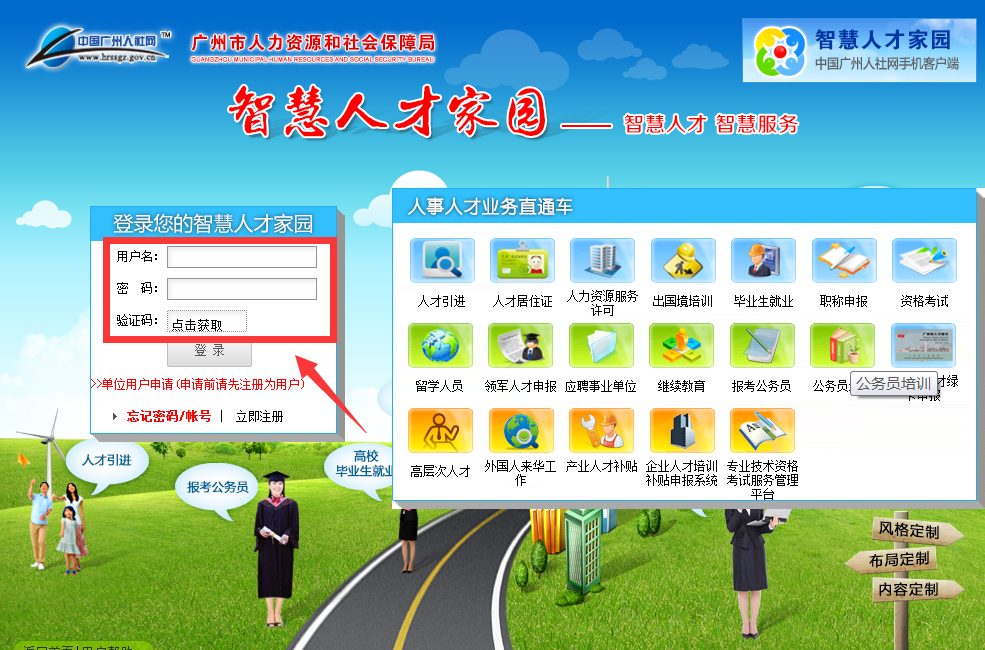 从未在“智慧人才家园”注册过的用户需要先进行注册，已经注册过的用户直接登录即可。如忘记账号密码，点击“忘记密码/账号”可进行找回。第二步：成功登录后，在人事电子政务系统应用中选择“专业技术资格考试服务管理平台”。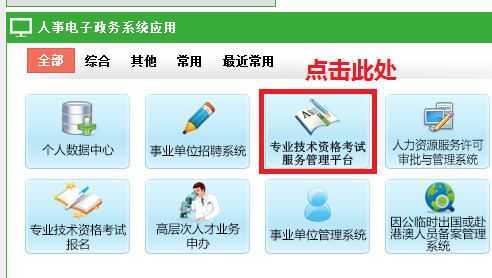 如果界面中没有“专业技术资格考试服务管理平台”，则点击“添加应用”，添加该平台即可。第三步：进入系统后，在界面左侧选择“考试证书（证明）邮寄业务”下的“证书邮寄登记”。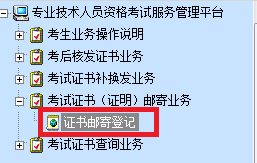 第四步：在“证书邮寄登记”界面中，点击右上角的“新申请”。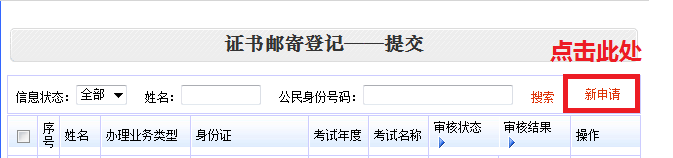 第五步：在打开的申请界面中，核对本人信息，业务办理类型选择“正常领取证书”，并点击考试名称的选择按钮。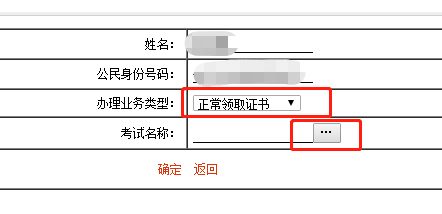 第六步：系统会自动弹出考生通过并可领取证书的考试项目，现在选择想要邮寄证书的考试。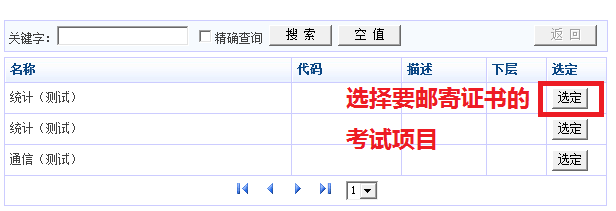 第七步：在点击同意“考生邮寄服务承诺书”后，填写邮寄信息，包括手机号码、邮寄地址、邮政编码、收件人等，其中省、市、区必须下拉选定（未下拉选定会导致系统无法审核通过），然后点击“保存并下一步”。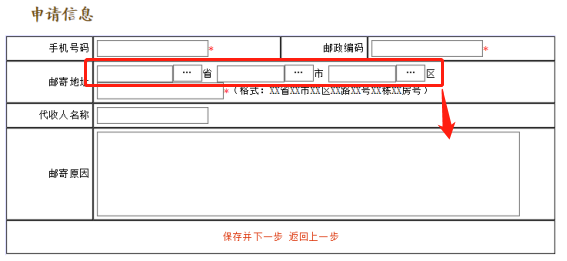 第八步：在新弹出的界面中，再次核对填写信息无误后，点击下方的“提交”按钮。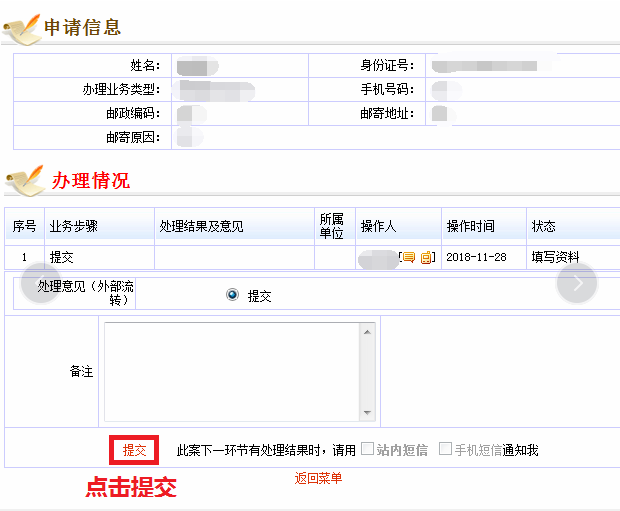 在提交成功后，即可点击返回菜单，实时查看证书邮寄申请的审批进度。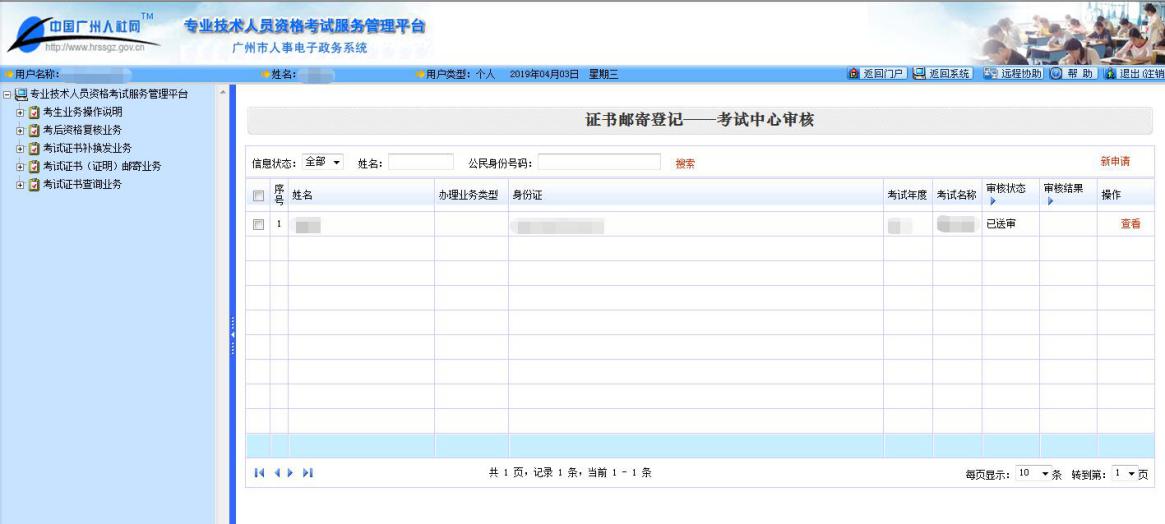 待工作人员审批通过后，证书将以邮寄到付的形式，寄送到考生填写的邮寄地址。填写的邮寄地址需要注意以下事项：联系电话准确无误，留意接听送件电话；2、地址要按照规范格式填写：XX省XX市XX区XX路XX号XX栋XX房号，其中省、市、区必须下拉选定（如无法下拉选定请更换电脑或浏览器）；3、证书邮费到付，收件地址不能是丰巢等快递箱。在工作人员审批通过之前，考生可随时对邮寄信息进行回收编辑。但一旦证书邮寄申请被审核通过，考生不可以再修改邮寄地址。考生在填写邮寄信息时务必仔细核对，防止填写错误。